* 국제전문인력양성 대학교간 학점교환 협정에 의한 취득 학점은 매학기당 3학점 이내로 하고, 총 인정학점은 6학점 이내로 한다.Credit transfer is limited to 6 credits, less than 3 credits in one semester.위와 같이 지원하고자 신청합니다.I hereby apply for a Domestic Exchange Program.신청일 Date :     년(Y)     월(M)     일(D)본인 Applicant :        성명 Name         (서명 Signature)국제대학원장 귀하To the Dean of the Graduate School of International Studies* 국제전문인력양성 대학교간 학점교환 협정에 의한 취득 학점은 매학기당 3학점 이내로 하고, 총 인정학점은 6학점 이내로 한다.Credit transfer is limited to 6 credits, less than 3 credits in one semester.위와 같이 취소하고자 신청합니다.I hereby apply for the cancellation of a Domestic Exchange Program.신청일 Date :     년(Y)     월(M)     일(D)본인 Applicant :        성명 Name         (서명 Signature)국제대학원장 귀하To the Dean of the Graduate School of International Studies    학점교류 수강신청서(국제대학원)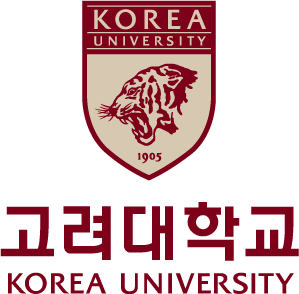     Domestic Exchange Program Application    학점교류 수강신청서(국제대학원)    Domestic Exchange Program Application    학점교류 수강신청서(국제대학원)    Domestic Exchange Program Application    학점교류 수강신청서(국제대학원)    Domestic Exchange Program Application    학점교류 수강신청서(국제대학원)    Domestic Exchange Program Application    학점교류 수강신청서(국제대학원)    Domestic Exchange Program Application    학점교류 수강신청서(국제대학원)    Domestic Exchange Program Application    학점교류 수강신청서(국제대학원)    Domestic Exchange Program Application    학점교류 수강신청서(국제대학원)    Domestic Exchange Program Application    학점교류 수강신청서(국제대학원)    Domestic Exchange Program Application    학점교류 수강신청서(국제대학원)    Domestic Exchange Program Application대학원장Dean대학원장Dean    학점교류 수강신청서(국제대학원)    Domestic Exchange Program Application    학점교류 수강신청서(국제대학원)    Domestic Exchange Program Application    학점교류 수강신청서(국제대학원)    Domestic Exchange Program Application    학점교류 수강신청서(국제대학원)    Domestic Exchange Program Application    학점교류 수강신청서(국제대학원)    Domestic Exchange Program Application    학점교류 수강신청서(국제대학원)    Domestic Exchange Program Application    학점교류 수강신청서(국제대학원)    Domestic Exchange Program Application    학점교류 수강신청서(국제대학원)    Domestic Exchange Program Application    학점교류 수강신청서(국제대학원)    Domestic Exchange Program Application    학점교류 수강신청서(국제대학원)    Domestic Exchange Program Application    학점교류 수강신청서(국제대학원)    Domestic Exchange Program Application년Year학기Semester학과/전공Department/Major학과/전공Department/Major성   명Name성   명Name(Eng.)(Eng.)(Eng.)휴대폰Mobile No.휴대폰Mobile No.성   명Name성   명Name(Kor.)(Kor.)(Kor.)이메일E-Mail이메일E-Mail학   번Student No.학   번Student No.국   적Nationality국   적Nationality------교과목 내역 Course Description교과목 내역 Course Description교과목 내역 Course Description교과목 내역 Course Description교과목 내역 Course Description교류대학원Institution교류대학원Institution대학교        대학원       학과University            Graduate School       Department대학교        대학원       학과University            Graduate School       Department대학교        대학원       학과University            Graduate School       Department대학교        대학원       학과University            Graduate School       Department대학교        대학원       학과University            Graduate School       Department담당교수Professor(인)(인)(인)(인)(인)학수번호Subject No.학수번호Subject No.Course CodeCourse CodeCourse CodeCourse Code학점Credit요일Day교시Time교시Time과목명Course과목명CourseName of CourseName of CourseName of CourseName of Course학점Credit요일Day교시Time교시Time    학점교류 취소신청서(국제대학원)    Domestic Exchange Program Application    학점교류 취소신청서(국제대학원)    Domestic Exchange Program Application    학점교류 취소신청서(국제대학원)    Domestic Exchange Program Application    학점교류 취소신청서(국제대학원)    Domestic Exchange Program Application    학점교류 취소신청서(국제대학원)    Domestic Exchange Program Application    학점교류 취소신청서(국제대학원)    Domestic Exchange Program Application    학점교류 취소신청서(국제대학원)    Domestic Exchange Program Application    학점교류 취소신청서(국제대학원)    Domestic Exchange Program Application    학점교류 취소신청서(국제대학원)    Domestic Exchange Program Application    학점교류 취소신청서(국제대학원)    Domestic Exchange Program Application    학점교류 취소신청서(국제대학원)    Domestic Exchange Program Application대학원장Dean대학원장Dean    학점교류 취소신청서(국제대학원)    Domestic Exchange Program Application    학점교류 취소신청서(국제대학원)    Domestic Exchange Program Application    학점교류 취소신청서(국제대학원)    Domestic Exchange Program Application    학점교류 취소신청서(국제대학원)    Domestic Exchange Program Application    학점교류 취소신청서(국제대학원)    Domestic Exchange Program Application    학점교류 취소신청서(국제대학원)    Domestic Exchange Program Application    학점교류 취소신청서(국제대학원)    Domestic Exchange Program Application    학점교류 취소신청서(국제대학원)    Domestic Exchange Program Application    학점교류 취소신청서(국제대학원)    Domestic Exchange Program Application    학점교류 취소신청서(국제대학원)    Domestic Exchange Program Application    학점교류 취소신청서(국제대학원)    Domestic Exchange Program Application년Year학기Semester학과/전공Department/Major학과/전공Department/Major성   명Name성   명Name(Eng.)(Eng.)(Eng.)휴대폰Mobile No.휴대폰Mobile No.성   명Name성   명Name(Kor.)(Kor.)(Kor.)이메일E-Mail이메일E-Mail학   번Student No.학   번Student No.국   적Nationality국   적Nationality------취소 교과목 내역 Course Description취소 교과목 내역 Course Description취소 교과목 내역 Course Description취소 교과목 내역 Course Description취소 교과목 내역 Course Description교류대학원Institution교류대학원Institution대학교        대학원       학과University            Graduate School       Department대학교        대학원       학과University            Graduate School       Department대학교        대학원       학과University            Graduate School       Department대학교        대학원       학과University            Graduate School       Department대학교        대학원       학과University            Graduate School       Department담당교수Professor(인)(인)(인)(인)(인)학수번호Subject No.학수번호Subject No.Course CodeCourse CodeCourse CodeCourse Code학점Credit요일Day교시Time교시Time과목명Course과목명CourseName of CourseName of CourseName of CourseName of Course학점Credit요일Day교시Time교시Time